比价说明尊敬的科研部领导：湖北省技术攻关工程项目“AI大模型关键技术与系统”中《基于大模型的软件智能化研究》课题（项目编号：8201702515），需租赁2台A100服务器作为研究的算力支撑。特进行了技术方案筛选和比价。参与比价的单位共3家，分别是阿里云计算有限公司、算力互联（北京）科技有限公司和山东省计算中心（国家超级计算济南中心）。比价报价情况阿里云计算有限公司2、算力互联（北京）科技有限公司方案一：方案二：3、山东省计算中心（国家超级计算济南中心）比价结果根据课题需求综合比较后，山东省计算中心（国家超级计算济南中心）提供的方案较优、价格也更具优势。推荐山东省计算中心（国家超级计算济南中心）为比价中标单位。项目负责人：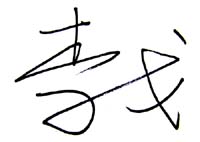 实例规格技术规格单价(元/台/月)数量总价(万元)ecs.gn7e -c16g1.32xlargevCPU：128核内存：1000GB硬盘：1000GB ESSDGPU：Nvlink A100 80GB*8带宽：64Gbps网络发包数：2400万pps1334082台6个月160.0896类型技术规格单价(元/台/月)数量总价(万元)A100 Nvlink 80GCPU：Intel 8358 32C 2.6GHz * 2/AMD7736*2内存：32GB DDR4 3200*32硬盘：480G SSD*2+3.84T U.2 SSD *2GPU： A100 Nvlink 80GB*8网卡：200G HDR IB*4 + 2*10G550002台6个月66类型技术规格单价(元/台/月)数量总价(万元)A100 Nvlink 40GCPU：Intel 8358 32C 2.6GHz * 2内存：32GB DDR4 3200*32硬盘：480G SSD*2+3.84T U.2 SSD *2GPU： A100 Nvlink 40GB*8网卡：200G HDR IB*4+2*10G450002台6个月54实例规格技术规格单价(元/台/月)数量总价(万元)A100 Nvlink 40GCPU：128核内存：500GB硬盘：1800GBGPU：Nvlink A100 40GB*8ib网络带宽：200Gbps外网带宽：100Mbps350002台6个月42